T.CMUŞ VALİLİĞİYONCALIÖZ İLKOKULU-ORTAOKULU MÜDÜRLÜĞÜ2019-2023 STRATEJİK PLANI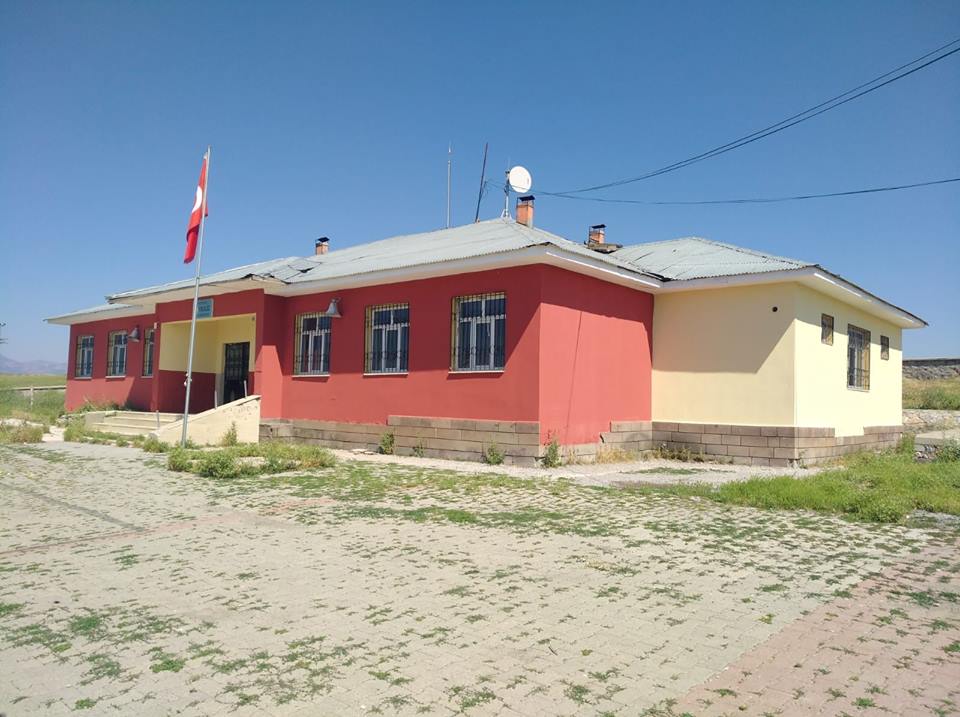 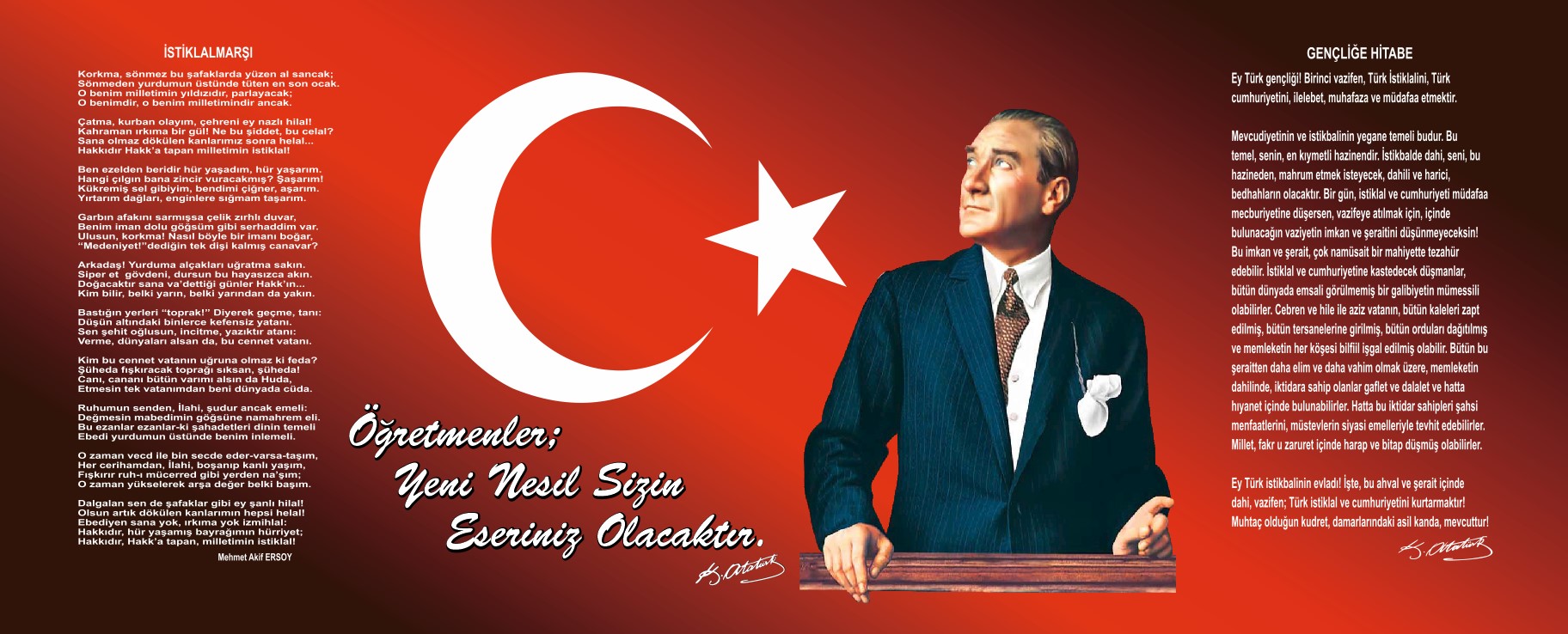 SunuşKurumsal kapasiteye bağlı olarak çalışacak olan idari birimlerin  yıl sonunda kendi iş alanındaki performansını ölçmenin en gerçekçi yöntemlerinden biride Kurumsal  Stratejik Planlama çalışmalarıdır. Kurumumuz müdürlüğü olarak  amaç ve hedeflerinin gerçekleşmesi için yapmış olduğu çalışmaları yerinden takip etmekte ve çalışmalar sırasında işbirliğinin daha da artırılmasını önemsemekteyiz.                    Yoncalıöz İlk-Ortaokulu Müdürlüğümüzün 2019-2023 Stratejik Planında yer alan amaç ve hedeflerine ulaştığını izleme ve değerlendirme çalışmaları sürecinde mütalaa edilmiş olup bu durum memnuniyet vermektedir.2019-2023 Stratejik Plan çalışmaları ilgili kanun ile belirlenmiş olup müdürlüğümüzün ikinci dönem stratejik plan çalışmalarını 2023 yıllarda varılmak istenen hedefler doğrultusunda çizileceğini düşünmekteyiz. Okulumuzun eğitimde rekabet edebilen, öğrencilerini hem akademik hem de ruhsal yönden geleceğe hazırlayan, gerçek hayat ile bağlantı kurarak eğitim veren, nitelikli insan kaynağı oluşturabilen, elde ettiği akademik ve sosyal başarılar ile ilimiz adına bizleri sevindirecek bir aşamaya geleceğini ümit etmekteyim. Çalışma sırasında başta bu süreçte özveri ile çalışan Müdür Yardımcımız Ekrem İZMİRLİ ve proje hazırlama ekibi çalışanlarımıza teşekkür ederim.Reha Rıfat İŞİTEMİZOkul MüdürüİçindekilerSunuş	3İçindekiler	4BÖLÜM I: GİRİŞ ve PLAN HAZIRLIK SÜRECİ	5BÖLÜM II: DURUM ANALİZİ	6Okulun Kısa Tanıtımı *	6Okulun Mevcut Durumu: Temel İstatistikler	7PAYDAŞ ANALİZİ	12GZFT (Güçlü, Zayıf, Fırsat, Tehdit) Analizi	14Gelişim ve Sorun Alanları	16BÖLÜM III: MİSYON, VİZYON VE TEMEL DEĞERLER	19MİSYONUMUZ *	19VİZYONUMUZ *	19TEMEL DEĞERLERİMİZ *	19BÖLÜM IV: AMAÇ, HEDEF VE EYLEMLER	21TEMA I: EĞİTİM VE ÖĞRETİME ERİŞİM	21TEMA II: EĞİTİM VE ÖĞRETİMDE KALİTENİN ARTIRILMASI	24TEMA III: KURUMSAL KAPASİTE	28V. BÖLÜM: MALİYETLENDİRME	32EKLER:	34BÖLÜM I: GİRİŞ ve PLAN HAZIRLIK SÜRECİ2019-2023 dönemi stratejik plan hazırlanması süreci Üst Kurul ve Stratejik Plan Ekibinin oluşturulması ile başlamıştır. Ekip tarafından oluşturulan çalışma takvimi kapsamında ilk aşamada durum analizi çalışmaları yapılmış ve durum analizi aşamasında paydaşlarımızın plan sürecine aktif katılımını sağlamak üzere paydaş anketi, toplantı ve görüşmeler yapılmıştır.Durum analizinin ardından geleceğe yönelim bölümüne geçilerek okulumuzun amaç, hedef, gösterge ve eylemleri belirlenmiştir. Çalışmaları yürüten ekip ve kurul bilgileri altta verilmiştir.STRATEJİK PLAN ÜST KURULUBÖLÜM II:DURUM ANALİZİDurum analizi bölümünde okulumuzun mevcut durumu ortaya konularak neredeyiz sorusuna yanıt bulunmaya çalışılmıştır. Bu kapsamda okulumuzun kısa tanıtımı, okul künyesi ve temel istatistikleri, paydaş analizi ve görüşleri ile okulumuzun Güçlü Zayıf Fırsat ve Tehditlerinin (GZFT) ele alındığı analize yer verilmiştir.Okulun Kısa Tanıtımı: Okulumuzun ilk stratejik planı; gerisinde 50 yıllık okulumuzun birikimini, kültürünü içinde barındırarak geleceğe yönelik TKY ilkeleri ışığında okulumuzun 5 yıllık bir yol haritası olma özelliği taşımaktadır.  Okulumuz hem ilkokul hem de ortaokul olup en yeni binası 2009 yılında yapımı tamamlanan ve faaliyete geçen ilkokul binasıdır. Bu binada 4 adet derslik ve bu yıl faaliyete soktuğumuz Fen Bilimleri Laboratuvarı bulunmaktadır. Bu binadan ayrı olarak 3 ayrı bina daha vardır ve ortaokul şubeleri bu binalarda yer almaktadır. Okulun girişinde sağ tarafında eskiden lojman olarak kullanılan bina ise şu anda idarî bina olarak kullanılmaktadır. Ayrıca bir adet su pompasının bulunduğu küçük bir bina ve bundan ayrı olarak odun ve kömür muhafaza ettiğimiz depomuz bulunmaktadır. Okulumuzun etrafı ihata duvarı ile çevrilmiştir. Bu stratejik plan; okul ile çevre ilişkilerini geliştiren,  okul gelişimini sürekli kılan, belirlenen stratejik amaçlarlaülkemize, çevresine faydalı, kendi ile barışık, düşünen ve özgün üretimlerde “ben de varım” diyebilen nesiller yetiştirilmesi amacını taşımaktadır. Belli bir süreç içinde oluşturulan “Yoncalıöz İlk-Ortaokulu Stratejik Planı”  ile okulumuzun misyonu ve vizyonu, kuruluş/varoluş amacına uygun bir biçimde ortaya konulmuş ve bu vizyona ulamak için stratejik amaçlar ve hedefler belirlenmiştir. Yoncalıöz İlk-Ortaokulu Stratejik Plan¨ 2019–2023 yılları arasındaki Yoncalıöz İlk-Ortaokulunun stratejik amaçlar¨ doğrultusunda sonuçlar  ölçülebilir göstergeleri olan hedefler ve alt-hedefler ortaya koymaktadır. Okulun Mevcut Durumu: Temel İstatistiklerOkul KünyesiOkulumuzun temel girdilerine ilişkin bilgiler altta yer alan okul künyesine ilişkin tabloda yer almaktadır.Temel Bilgiler Tablosu- Okul KünyesiÇalışan BilgileriOkulumuzun çalışanlarına ilişkin bilgiler altta yer alan tabloda belirtilmiştir.Çalışan Bilgileri Tablosu*Okulumuz Bina ve Alanları	Okulumuzun binası ile açık ve kapalı alanlarına ilişkin temel bilgiler altta yer almaktadır.Okul Yerleşkesine İlişkin Bilgiler Sınıf ve Öğrenci Bilgileri	Okulumuzda yer alan sınıfların öğrenci sayıları alttaki tabloda verilmiştir.Donanım ve Teknolojik KaynaklarımızTeknolojik kaynaklar başta olmak üzere okulumuzda bulunan çalışır durumdaki donanım malzemesine ilişkin bilgiye alttaki tabloda yer verilmiştir.
Teknolojik Kaynaklar TablosuGelir ve Gider BilgisiOkulumuzun genel bütçe ödenekleri, okul aile birliği gelirleri ve diğer katkılarda dâhil olmak üzere gelir ve giderlerine ilişkin son iki yıl bilgileri alttaki tabloda verilmiştir.PAYDAŞ ANALİZİKurumumuzun temel paydaşları öğrenci, veli ve öğretmen olmakla birlikte eğitimin dışsal etkisi nedeniyle okul çevresinde etkileşim içinde olunan bir paydaş kitlesi bulunmaktadır. Paydaşlarımızın görüşleri anket, toplantı, dilek ve istek kutuları, elektronik ortamda iletilen önerilerde dâhil olmak üzere çeşitli yöntemlerle sürekli olarak alınmaktadır.Paydaş anketlerine ilişkin ortaya çıkan temel sonuçlara altta yer verilmiştir * : Öğrenci Anketi Sonuçları:Olumlu (Başarılı) yönlerimiz :Öğrenciler okulda kendilerini güvende hissedip okulu sevmektedirler. Öğretmenlerle iletişim kurup sorunları rahatlıkla dile getirmektedirler. Bir köy okulu için ders araç gereçleri yeterli seviyededir.  Sınıflar kalabalık değil, rahatlıkla ders işlenebiliyor ve dersler verimli geçiyor.Olumsuz (başarısız) yönlerimiz : Okulumuzun fiziki şartları yeterli değildir. Yapılan kültürel ve sanatsal faaliyetler yeterli değildir.Öğretmen Anketi Sonuçları:Olumlu (Başarılı) yönlerimiz :Aidiyet değeri yüksek, okulu benimseyen, eşit ve adil davranılmaktadır. Öğretmen gelişimi için fırsatlar sunmakta, yenilik çalışmalarda destek olmaktadır. Öğretmenler arası işbirliği yapılmaktadır.Yapılacak çalışmalarda öğretmenin fikri alınmaktadır.Olumsuz (başarısız) yönlerimiz : Sosyal etkinlikler yeteri kadar yapılmamaktadır. Fiziki şartlar yeterli değildir, bundan kaynaklı öğretmenlere ayrılan kullanım alanı yeterli değildir.Veli Anketi Sonuçları:Olumlu (Başarılı) yönlerimiz : Öğretmenle ihtiyaç duyduğum her zaman görüşme imkanım var. Öğrencimle ilgili sorunlar olunca ilgilenipdevam etmediği zaman arayıp haber verilmektedir. Okul temiz ve bakımlı olup, öğrencim giriş ve çıkışlarda gerekli güvenlik tedbirleri alınmış olup, teneffüslerde kontrol edilmektedir. Dersler araç ve gereçlerle işlenip öğrencimle ilgilenilmektedir. Okul sitesi günceldir.Olumsuz (başarısız) yönlerimiz: Okul fiziki olarak yeterlidir fakat araç gereç yetersizdir.GZFT (Güçlü, Zayıf, Fırsat, Tehdit) Analizi *Okulumuzun temel istatistiklerinde verilen okul künyesi, çalışan bilgileri, bina bilgileri, teknolojik kaynak bilgileri ve gelir gider bilgileri ile paydaş anketleri sonucunda ortaya çıkan sorun ve gelişime açık alanlar iç ve dış faktör olarak değerlendirilerek GZFT tablosunda belirtilmiştir. Dolayısıyla olguyu belirten istatistikler ile algıyı ölçen anketlerden çıkan sonuçlar tek bir analizde birleştirilmiştir.Kurumun güçlü ve zayıf yönleri donanım, malzeme, çalışan, iş yapma becerisi, kurumsal iletişim gibi çok çeşitli alanlarda kendisinden kaynaklı olan güçlülükleri ve zayıflıkları ifade etmektedir ve ayrımda temel olarak okul müdürü/müdürlüğü kapsamından bakılarak iç faktör ve dış faktör ayrımı yapılmıştır. İçsel Faktörler *Güçlü YönlerZayıf YönlerDışsal Faktörler *FırsatlarTehditlerGelişim ve Sorun AlanlarıGelişim ve sorun alanları analizi ile GZFT analizi sonucunda ortaya çıkan sonuçların planın geleceğe yönelim bölümü ile ilişkilendirilmesi ve buradan hareketle hedef, gösterge ve eylemlerin belirlenmesi sağlanmaktadır. Gelişim ve sorun alanları ayrımında eğitim ve öğretim faaliyetlerine ilişkin üç temel tema olan Eğitime Erişim, Eğitimde Kalite ve Kurumsal Kapasite kullanılmıştır. Eğitime erişim, öğrencinin eğitim faaliyetine erişmesi ve tamamlamasına ilişkin süreçleri; eğitimde kalite, öğrencinin akademik başarısı, sosyal ve bilişsel gelişimi ve istihdamı da dâhil olmak üzere eğitim ve öğretim sürecinin hayata hazırlama evresini; kurumsal kapasite ise kurumsal yapı, kurum kültürü, donanım, bina gibi eğitim ve öğretim sürecine destek mahiyetinde olan kapasiteyi belirtmektedir.Gelişim ve sorun alanlarına ilişkin GZFT analizinden yola çıkılarak saptamalar yapılırken yukarıdaki tabloda yer alan ayrımda belirtilen temel sorun alanlarına dikkat edilmesi gerekmektedir.Gelişim ve Sorun AlanlarımızBÖLÜM III: MİSYON, VİZYON VE TEMEL DEĞERLEROkul Müdürlüğümüzün misyon, vizyon, temel ilke ve değerlerinin oluşturulması kapsamında öğretmenlerimiz, öğrencilerimiz, velilerimiz, çalışanlarımız ve diğer paydaşlarımızdan alınan görüşler sonucunda stratejik plan hazırlama ekibi tarafından oluşturulan Misyon, Vizyon, Temel Değerler okulumuz üst kurulana sunulmuş ve üst kurul tarafından onaylanmıştır.MİSYONUMUZ *Okulumuz öğrencilerinin;  ilgi ve yeteneklerini geliştirerek onları hayata ve üst öğrenime hazırlamak, onlara haklarını kullanma, başkalarının haklarına saygı duyma, görevini yapma ve sorumluluk yüklenebilen birey olma bilincini kazandırmak,  millî ve evrensel kültür değerlerini tanımalarını,  kendilerine, ailelerine, topluma ve çevreye olumlu katkılar yapan, kendisi, ailesi ve çevresi ile barışık, başkalarıyla iyi ilişkiler kuran, iş birliği içinde çalışan, hoşgörülü ve paylaşmayı bilen, dürüst, erdemli, iyi ve mutlu yurttaşlar olarak yetiştirmektir .VİZYONUMUZ *Çevresinde kabul gören,  örnek bir eğitim kurumu olmak.TEMEL DEĞERLERİMİZ*1) Nitelikli eğitim2) Bireysel öğrenme ve becerileri desteklemek3) Açıklık ve erişilebilirlik4) Hesap verilebilirlik5) Etkili okul içi ve dışı iletişim6) Hakkaniyet ve eşitlik
BÖLÜM IV: AMAÇ, HEDEF VE EYLEMLERAçıklama: Amaç, hedef, gösterge ve eylem kurgusu amaç Sayfa 16-17’de yer alan Gelişim Alanlarına göre yapılacaktır.Altta erişim, kalite ve kapasite amaçlarına ilişkin örnek amaç, hedef ve göstergeler verilmiştir.Erişim başlığında eylemlere ilişkin örneğe yer verilmiştir.TEMA I: EĞİTİM VE ÖĞRETİME ERİŞİMEğitim ve öğretime erişim okullaşma ve okul terki, devam ve devamsızlık, okula uyum ve oryantasyon, özel eğitime ihtiyaç duyan bireylerin eğitime erişimi, yabancı öğrencilerin eğitime erişimi ve hayatboyu öğrenme kapsamında yürütülen faaliyetlerin ele alındığı temadır.Stratejik Amaç 1: Kayıt bölgemizde yer alan çocukların okullaşma oranlarını artıran, öğrencilerin uyum ve devamsızlık sorunlarını gideren etkin bir yönetim yapısı kurulacaktır.  ***
Stratejik Hedef 1.1.Kayıt bölgemizde yer alan çocukların okullaşma oranları artırılacak ve öğrencilerin uyum ve devamsızlık sorunları da giderilecektir.***Performans GöstergeleriEylemler*TEMA II: EĞİTİM VE ÖĞRETİMDE KALİTENİN ARTIRILMASIEğitim ve öğretimde kalitenin artırılması başlığı esas olarak eğitim ve öğretim faaliyetinin hayata hazırlama işlevinde yapılacak çalışmaları kapsamaktadır. Bu tema altında akademik başarı, sınav kaygıları, sınıfta kalma, ders başarıları ve kazanımları, disiplin sorunları, öğrencilerin bilimsel, sanatsal, kültürel ve sportif faaliyetleri ile istihdam ve meslek edindirmeye yönelik rehberlik ve diğer mesleki faaliyetler yer almaktadır. Stratejik Amaç 2: Öğrencilerimizin gelişmiş dünyaya uyum sağlayacak şekilde donanımlı bireyler olabilmesi için eğitim ve öğretimde kalite artırılacaktır.Stratejik Hedef 2.1.Öğrenme kazanımlarını takip eden ve velileri de sürece dâhil eden bir yönetim anlayışı ile öğrencilerimizin akademik başarıları ve sosyal faaliyetlere etkin katılımı artırılacaktır.Performans GöstergeleriEylemlerStratejik Hedef 2.2. Hedef 2.2 Öğrencilerimizin bilimsel, kültürel, sanatsal, sportif ve toplum hizmeti alanlarında etkinliklere katılımı artırılacak ve izlenecektir.Hedefe ilişkin Performans GöstergeleriEylem MaddeleriTEMA III: KURUMSAL KAPASİTEAMAÇ 3. Okulumuzun beşeri, mali, fiziki ve teknolojik unsurları ile yönetim ve organizasyonu, eğitim ve öğretimin niteliğini ve eğitime erişimi yükseltecek biçimde geliştirilecektir.Hedef 3.1. Okulumuz personelinin mesleki yeterlilikleri ile iş doyumu ve motivasyonları artırılacaktır. Hedefe ilişkin Performans GöstergeleriEylem MaddeleriHedef 3.2. Okulumuzun mali kaynakları, fiziki altyapıyı iyileştirecek şekilde güçlendirilecek ve görünürlük faaliyetleri gerçekleştirilecektirHedefe ilişkin Performans GöstergeleriEylem MaddeleriV. BÖLÜM:MALİYETLENDİRME2019-2023 Stratejik Planı Faaliyet/Proje Maliyetlendirme TablosuVI. BÖLÜM: İZLEME VE DEĞERLENDİRMEOkulumuz Stratejik Planı izleme ve değerlendirme çalışmalarında 5 yıllık Stratejik Planın izlenmesi ve 1 yıllık gelişim planın izlenmesi olarak ikili bir ayrıma gidilecektir. Stratejik planın izlenmesinde 6 aylık dönemlerde izleme yapılacak denetim birimleri, il ve ilçe millî eğitim müdürlüğü ve Bakanlık denetim ve kontrollerine hazır halde tutulacaktır.Yıllık planın uygulanmasında yürütme ekipleri ve eylem sorumlularıyla aylık ilerleme toplantıları yapılacaktır. Toplantıda bir önceki ayda yapılanlar ve bir sonraki ayda yapılacaklar görüşülüp karara bağlanacaktır. EKLER:Öğretmen, öğrenci ve veli anket örnekleri klasör ekinde olup okullarımızda uygulanarak sonuçlarından paydaş analizi bölümü ve sorun alanlarının belirlenmesinde yararlanabilirsiniz.Okulumuzda Uyguladığımız Anket Aşağıdadır.YONCALIÖZ İLKOKULU-ORTAOKULU MÜDÜRLÜĞÜ STRATEJİK PLANI (2019-2023) “ÖĞRETMEN GÖRÜŞ VE DEĞERLENDİRMELERİ” ANKET FORMUYoncalıöz İlk-Ortaokul Müdürlüğü 2019–2023 Stratejik Plan hazırlıkları çerçevesinde idarenin geleceğinin şekillendirilmesinde paydaşların katkılarının beklendiği bu çalışmada kurumun mevcut durumuna ve gelecekte öngördüklerine yönelik görüş ve değerlendirmeleri büyük önem taşımaktadır. Ankette yer alan sorular, paydaş analizinde yer alması öngörülen konu başlıklarını içerecek şekilde düzenlenmiştir. Bu anketin gerçekleştirilmesindeki amaç, kurumumuzun stratejik planı hazırlanırken sizlerin görüşleriyle sorunları iyileştirmeye açık alanları tespit etmek ve çözüme yönelik stratejiler geliştirmektir. Emek ve katkılarınız için şimdiden teşekkür ederim.                                                                                                  Reha Rıfat İŞİTEMİZ                                                                                Okul MüdürüYONCALIÖZ İLK-ORTAOKULU MÜDÜRLÜĞÜ STRATEJİK PLANI (2019-2023) “ÖĞRENCİ GÖRÜŞ VE DEĞERLENDİRMELERİ” ANKET FORMUYoncalıöz İlk-Ortaokul Müdürlüğü 2019–2023 Stratejik Plan hazırlıkları çerçevesinde idarenin geleceğinin şekillendirilmesinde paydaşların katkılarının beklendiği bu çalışmada kurumun mevcut durumuna ve gelecekte öngördüklerine yönelik görüş ve değerlendirmeleri büyük önem taşımaktadır. Ankette yer alan sorular, paydaş analizinde yer alması öngörülen konu başlıklarını içerecek şekilde düzenlenmiştir. Bu anketin gerçekleştirilmesindeki amaç, kurumumuzun stratejik planı hazırlanırken sizlerin görüşleriyle sorunları iyileştirmeye açık alanları tespit etmek ve çözüme yönelik stratejiler geliştirmektir. Emek ve katkılarınız için şimdiden teşekkür ederim.                                                                                                  Reha Rıfat İŞİTEMİZ                                                                                Okul Müdürü                                       YONCALIÖZ İLK-ORTAOKULU MÜDÜRLÜĞÜ STRATEJİK PLANI (2019-2023) “VELİ GÖRÜŞ VE DEĞERLENDİRMELERİ” ANKET FORMUYoncalıöz İlk-Ortaokul Müdürlüğü 2019–2023 Stratejik Plan hazırlıkları çerçevesinde, idarenin geleceğinin şekillendirilmesinde paydaşların katkılarının beklendiği bu çalışmada kurumun mevcut durumuna ve gelecekte öngördüklerine yönelik görüş ve değerlendirmeleri büyük önem taşımaktadır. Ankette yer alan sorular, paydaş analizinde yer alması öngörülen konu başlıklarını içerecek şekilde düzenlenmiştir. Bu anketin gerçekleştirilmesindeki amaç, kurumumuzun stratejik planı hazırlanırken sizlerin görüşleriyle sorunları iyileştirmeye açık alanları tespit etmek ve çözüme yönelik stratejiler geliştirmektir. Emek ve katkılarınız için şimdiden teşekkür ederim.                                                                                                  Reha Rıfat İŞİTEMİZ                                                                                Okul MüdürüÜst Kurul BilgileriÜst Kurul BilgileriEkip BilgileriEkip BilgileriAdı SoyadıUnvanıAdı SoyadıUnvanıReha Rıfat İŞİTEMİZOkul MüdürüSayican KONUKDin K.A.B. ÖğretmeniEkrem İZMİRLİMüdür YardımcısıMerve YILMAZTürkçe ÖğretmeniMerve AKYÜZSınıf ÖğretmeniMesut ToptaşFen Bilimleri ÖğretmeniSerpil DemirtaşBeden Eğitimi ÖğretmeniDidem KarataşMatematik Öğretmeniİli:Muşİli:Muşİli:Muşİli:Muşİlçesi:Merkezİlçesi:Merkezİlçesi:Merkezİlçesi:MerkezAdres:YONCALIÖZ Köyü Dış Kapı No:53 MERKEZ/MUŞYONCALIÖZ Köyü Dış Kapı No:53 MERKEZ/MUŞYONCALIÖZ Köyü Dış Kapı No:53 MERKEZ/MUŞCoğrafi Konum (link)*:Coğrafi Konum (link)*:https://goo.gl/maps/U3zY7dQAnvshttps://goo.gl/maps/U3zY7dQAnvsTelefon Numarası: 0543 646 35 910543 646 35 910543 646 35 91Faks Numarası:Faks Numarası:e- Posta Adresi:Web sayfası adresi:Web sayfası adresi:http://yoncaliozortaokulu.meb.k12.tr/http://yoncaliozilkokulu.meb.k12.tr/http://yoncaliozortaokulu.meb.k12.tr/http://yoncaliozilkokulu.meb.k12.tr/Kurum Kodu:İlkokul:715956Ortaokul:716141İlkokul:715956Ortaokul:716141İlkokul:715956Ortaokul:716141Öğretim Şekli:Öğretim Şekli:Tam Gün Tam Gün Okulun Hizmete Giriş Tarihi : 1969Okulun Hizmete Giriş Tarihi : 1969Okulun Hizmete Giriş Tarihi : 1969Okulun Hizmete Giriş Tarihi : 1969Toplam Çalışan Sayısı*Toplam Çalışan Sayısı*1414Öğrenci Sayısı:Kız7878Öğretmen SayısıKadın99Öğrenci Sayısı:Erkek8888Öğretmen SayısıErkek44Öğrenci Sayısı:Toplam166166Öğretmen SayısıToplam1313Derslik Başına Düşen Öğrenci SayısıDerslik Başına Düşen Öğrenci SayısıDerslik Başına Düşen Öğrenci Sayısı:18,4Şube Başına Düşen Öğrenci SayısıŞube Başına Düşen Öğrenci SayısıŞube Başına Düşen Öğrenci Sayısı:Ortalama 20Öğretmen Başına Düşen Öğrenci SayısıÖğretmen Başına Düşen Öğrenci SayısıÖğretmen Başına Düşen Öğrenci Sayısı: 12,7Şube Başına 30’dan Fazla Öğrencisi Olan Şube SayısıŞube Başına 30’dan Fazla Öğrencisi Olan Şube SayısıŞube Başına 30’dan Fazla Öğrencisi Olan Şube Sayısı:0Öğrenci Başına Düşen Toplam Gider Miktarı*Öğrenci Başına Düşen Toplam Gider Miktarı*Öğrenci Başına Düşen Toplam Gider Miktarı*0Öğretmenlerin Kurumdaki Ortalama Görev SüresiÖğretmenlerin Kurumdaki Ortalama Görev SüresiÖğretmenlerin Kurumdaki Ortalama Görev Süresi3 YılUnvan*ErkekKadınToplamOkul Müdürü ve Müdür Yardımcısı202Sınıf Öğretmeni066Branş Öğretmeni246Rehber Öğretmen000İdari Personel000Yardımcı Personel101Güvenlik Personeli000Toplam Çalışan Sayıları5914Okul Bölümleri*Okul Bölümleri*Özel AlanlarVarYokOkul Kat Sayısı1Çok Amaçlı SalonXDerslik Sayısı9Çok Amaçlı SahaXDerslik Alanları (m2)438KütüphaneXKullanılan Derslik Sayısı9Fen LaboratuvarıXŞube Sayısı9Bilgisayar LaboratuvarıXİdari Odaların Alanı (m2)36İş AtölyesiXÖğretmenler Odası (m2)20Beceri AtölyesiXOkul Oturum Alanı (m2)710PansiyonXOkul Bahçesi (Açık Alan)(m2)2680Okul Kapalı Alan (m2)90Sanatsal, bilimsel ve sportif amaçlı toplam alan (m2)72Kantin (m2)0Tuvalet Sayısı6Diğer (………….)54SINIFIKızErkekToplamAnasınıfı A 2018381 A Şubesi49132 A Şubesi78153 A Şubesi510154 A Şubesi89175 A Şubesi811196 A Şubesi76137 A Şubesi1010208 A Şubesi9716Toplam7888166Akıllı Tahta Sayısı5TV Sayısı0Masaüstü Bilgisayar Sayısı2Yazıcı Sayısı0Taşınabilir Bilgisayar Sayısı1Fotokopi Makinası Sayısı2Projeksiyon Sayısı0İnternet Bağlantı HızıFatih Projesi Fiber İnternetYıllarGelir MiktarıGider Miktarı2017505020185050ÖğrencilerSınıf mevcutlarının eğitim-öğretime elverişli olması, öğrencilerin okula devamının sağlanması, disiplinsizlik ve karmaşa bulunmaması. ÇalışanlarTeknolojik alt yapıdan öğretmenlerin yararlanma düzeylerinin yüksek olması. Genç ve dinamik eğitim çalışanlarının bulunmasıVelilerVelilerle işbirliğinin yapılmasıBina ve YerleşkeÖğrenci başına düşen açık alan oranının yeterli olmasıDonanımTeknolojik donanım ve öğretmenlerin teknolojik birikimlerinin yeterli olmasıBütçeMaddi koşulların elverdiği sürece harcanıyor olmasıYönetim SüreçleriÖğretmenler kurulunda alınan kararların herkes tarafından benimsenip uygulanabilmesiİletişim SüreçleriÇalışanlarla ikili iletişim kanallarının açık olmasıÖğrencilerÖğrencilerin sosyal olanaklara olan uzaklığıÇalışanlarÇalışan sayısının yetersizliğiVelilerOkul-veli işbirliğinin istenen düzeyde olmamasıBina ve YerleşkeOkulumuzun fiziki altyapısının yeterli olmamasıDonanımDonanımının yeterli olmamasıBütçeEkonomik kaynak yetersizliğiYönetim SüreçleriYönetim kadrosunun mevcut öğrenci sayısının fazlalığından birebir iletişimde eksik kalıyor olmasıİletişim SüreçleriProje, beceri üretme potansiyelinin düşük olmasıPolitikYerel Yönetimin eğitim hizmetlerine yönelik duyarlılığıEkonomikOkulun bölge olarak ulaşım problemi olmayan bir güzergahta  olmasıSosyolojikYakın sosyal çevrede ve şehir ölçeğinde eğitim kurumuna destek olma eğiliminin yüksek olmasıTeknolojikTeknolojinin eğitim için faydalı olacağı inançMevzuat-YasalEğitimde sürekli değişen politikalarının geliştirilmesiEkolojikKonum itibariyle kentleşmenin getirdiği trafik, gürültü, sosyal karmaşa gibi olumsuzluklardan göreli olarak daha az etkilenmesiPolitikOkulun yıkılıp yeniden yapılacağı ile ilgili düşüncelerEkonomikSosyal kesimler arasındaki ekonomik ve kültürel kopukluklarSosyolojikGiderek yoğunluk kazanan ekonomik, sosyal ve kültürel tatmin düzeyi, düşük nüfus yoğunlaşmasının baskısı. Batıya yapılan göçlerden dolayı öğrenci nakillerinin fazla olmasıTeknolojikTeknolojik materyallerin yetersiz olmasıMevzuat-YasalSürekli değişen eğitim politikalarıEkolojikNüfus rejimindeki istikrarsızlık, artan hareketlilikEğitime ErişimEğitimde KaliteKurumsal KapasiteOkullaşma OranıAkademik BaşarıKurumsal İletişimOkula Devam/ DevamsızlıkSosyal, Kültürel ve Fiziksel GelişimKurumsal YönetimOkula Uyum, OryantasyonSınıf TekrarıBina ve YerleşkeÖzel Eğitime İhtiyaç Duyan Bireylerİstihdam Edilebilirlik ve YönlendirmeDonanımNakil ile Gelen ÖğrencilerÖğretim YöntemleriTemizlik, HijyenDers araç gereçleriİş Güvenliği, Okul Güvenliği1.TEMA: EĞİTİM VE ÖĞRETİME ERİŞİM1.TEMA: EĞİTİM VE ÖĞRETİME ERİŞİM1Özel Eğitime İhtiyaç Duyan bireyler.2Okula uyum sorunları.2.TEMA: EĞİTİM VE ÖĞRETİMDE KALİTE2.TEMA: EĞİTİM VE ÖĞRETİMDE KALİTE1Öğretmenlere yönelik hizmetiçi eğitimler2Eğitim öğretim sürecinde sanatsal, sportif ve kültürel faaliyetler3Ders araç ve gereçleri4Yardımcı personel5Öğretmen yeterlilikleri(Branş öğretmenlerin görevlendirilmesi.) 6Okuma kültürü 3.TEMA: KURUMSAL KAPASİTE3.TEMA: KURUMSAL KAPASİTE1Okul ve kurumların fiziki kapasitesinin yetersizliği (Eğitim öğretim ortamlarının yetersizliği)2Okul ve kurumların sosyal, kültürel, sanatsal ve sportif faaliyet alanlarının yetersizliği3Eğitim, ve sosyal hizmet ortamlarının kalitesinin artırılması4Donatım eksiklerinin giderilmesi5Okullardaki fiziki durumun özel eğitime gereksinim duyan öğrencilere uygunluğu NoPERFORMANSGÖSTERGESİMevcutMevcutHEDEFHEDEFHEDEFHEDEFHEDEFHEDEFNoPERFORMANSGÖSTERGESİ2018201920192020202120222023PG.1.1.aKayıt bölgesindeki öğrencilerden okula kayıt yaptıranların oranı (%)%100%100%100%100%100%100%100PG.1.1.bİlkokul birinci sınıf öğrencilerinden en az bir yıl okul öncesi eğitim almış olanların oranı (%)(ilkokul)%45%70%70%75%80%85%100PG.1.1.c.Okula yeni başlayan öğrencilerden oryantasyon eğitimine katılanların oranı (%)%25%50%50%75%100%100%100PG.1.1.d.Bir eğitim ve öğretim döneminde 20 gün ve üzeri devamsızlık yapan öğrenci oranı (%)%15%5%5%0%0%0%0PG.1.1.e.Bir eğitim ve öğretim döneminde 20 gün ve üzeri devamsızlık yapan yabancı öğrenci oranı (%)%0%0%0%0%0%0%0PG.1.1.f.Okulun özel eğitime ihtiyaç duyan bireylerin kullanımına uygunluğu (0-1)1111111NoEylem İfadesiEylem SorumlusuEylem Tarihi1.1.1EBA ders portalının öğrenci,öğretmen ve velilere tanıtımının yapılmasıOkul Stratejik Plan EkibiHer ayın ilk haftası1.1.2E-Okul verilerinin anlık takibi için veli portalının tanıtım faaliyeti yapılacaktır.Okul Stratejik Plan EkibiHer ayın ilk haftası1.1.3Kayıt bölgesinde yer alan öğrencilerin tespiti çalışması yapılacaktır.Okul Stratejik Plan Ekibi01 Eylül-20 Eylül1.1.4Devamsızlık yapan öğrencilerin tespiti ve erken uyarı sistemi için çalışmalar yapılacaktır.Müdür Yardımcısı01 Eylül-20 Eylül1.1.5Devamsızlık yapan öğrencilerin velileri ile özel aylık  toplantı ve görüşmeler yapılacaktır.Müdür YardımcısıHer ayın son haftası1.1.6Okulun özel eğitime ihtiyaç duyan bireylerin kullanımının kolaylaştırılması için rampa eksiklikleri tamamlanacaktır.Müdür YardımcısıMayıs 20191.1.7Hayat boyu öğrenme kapsamında hangi kursların açılacağı tespit edilecek.Müdür YardımcısıMayıs 2019NoPERFORMANSGÖSTERGESİMevcutMevcutHEDEFHEDEFHEDEFHEDEFHEDEFHEDEFNoPERFORMANSGÖSTERGESİ2018201920192020202120222023PG.2.1.1Öğrencilerin yabancı dil dersi yılsonu başarı puanı ortalaması%70%90%90%100%100%100%100PG.2.1.2Sosyal faaliyetlere etkin katılım oranı%80%90%90%100%100%100%100PG.2.1.3Öğrenci başına okunan kitap sayısı(Bir ayda)3445678PG.2.1.4Kurumumuzda destekleme ve yetiştirme kurslarına katılan öğrenci oranı %90%93%93%96%99%100%100PG.2.1.58. sınıftan mezun olan öğrencilerden merkezi sınavla öğrenci alan ortaöğretim kurumlarına yerleşenlerin oranı%20%25%25%30%40%45%60NoEylem İfadesiEylem SorumlusuEylem Tarihi1.1.1.Bireylerin en az bir yabancı dili iyi derecede öğrenmesinin önemi ve yabancı dil eğitimine erken yaşlarda başlamanın yabancı dil öğrenmedeki avantajları ile ilgili farkındalık artırmaya yönelik çalışmalar yapılacaktırMüdür YardımcısıHer Öğretim Dönemi1.1.2Tüm paydaşların özel yetenekli bireylerin eğitimi konusunda farkındalıklarını arttırma amaçlı çalışmalar yapılacaktırSınıf ÖğretmeniMayıs (Her Yıl)1.1.3Sosyal Faaliyetlerin artırılmasına yönelik çalışmalar yapılacak.Türkçe ÖğretmeniNisan 2019 (Her Yıl)1.1.4Sınıflar arası çeşitli sportif karşılaşmalar yapılması planlanacak.Din K.A.B. ÖğretmeniMayıs (Her Yıl)1.1.5Türkçe öğretmenleri koordinesinde sınıf rehber öğretmenleri yürütücülüğüyle her öğrencinin aylık en az bir kitap okuması sağlanacaktır.Türkçe Öğretmeni01 Eylül-20 Eylül1.1.61.1.7Öğretmenlerin mesleki ve kişisel gelişimlerini desteklemek amacıyla uluslararası projeler hazırlanacaktır.Okul İdaresiEğitim Öğretim yılı içerisinde1.1.8Değerler Eğitimi, Bilimsel ve Akademik Çalışmalar, ulusal ve uluslararası yarışmalar, Sportif başarılar vb. alanlarda öne çıkan öğrencilere iftihar belgesi verilecektir.Belge KomisyonuHer Eğitim öğretim Yılı sonu1.1.9İftihar Belgesini alacak öğrencilerin belirlenmesi amacıyla komisyon oluşturulacaktır.Okul İdaresiEylül1.1.10Yabancı dil öğretimini destekleyecek faaliyetler yapılacaktır. (Tiyatro, drama, söyleşi, diyalog, görsel sunu vb…)İngilizce ÖğretmeniHer eğitim öğretim yılında en az 1 kez1.1.11DYK kapsamında öğrenci ve velilere yönelik kurs içerikleri hakkında bilgilendirme faaliyetleri gerçekleştirilecek.DYK Okul Komisyonu15 Eylül- 15 EkimNoPERFORMANSGÖSTERGESİPERFORMANSGÖSTERGESİMevcutHEDEFHEDEFHEDEFHEDEFHEDEFNoPERFORMANSGÖSTERGESİPERFORMANSGÖSTERGESİ201820192020202120222023PG.2.2.1Bir eğitim öğretim yılı içerisinde gerçekleştirilen bilimsel, kültürel, sosyal, sportif, sanatsal etkinlik sayısıa) Bilimsel etkinlik sayısı123556PG.2.2.1Bir eğitim öğretim yılı içerisinde gerçekleştirilen bilimsel, kültürel, sosyal, sportif, sanatsal etkinlik sayısıb) Sosyal-Kültürel etkinlik sayısı235667PG.2.2.1Bir eğitim öğretim yılı içerisinde gerçekleştirilen bilimsel, kültürel, sosyal, sportif, sanatsal etkinlik sayısıc) Sportif etkinlik sayısı334568PG.2.2.1Bir eğitim öğretim yılı içerisinde gerçekleştirilen bilimsel, kültürel, sosyal, sportif, sanatsal etkinlik sayısıd) Sanatsal etkinlik sayısı112234PG.2.2.2Okul sağlığı kapsamında gerçekleştirilen faaliyet-proje oranı (Beyaz bayrak, beslenme dostu, okul sağlığı vb.)Okul sağlığı kapsamında gerçekleştirilen faaliyet-proje oranı (Beyaz bayrak, beslenme dostu, okul sağlığı vb.)112334PG.2.2.3Bir eğitim ve öğretim döneminde bilimsel, kültürel, sanatsal ve sportif alanlarda en az bir faaliyete katılan öğrenci oranıBir eğitim ve öğretim döneminde bilimsel, kültürel, sanatsal ve sportif alanlarda en az bir faaliyete katılan öğrenci oranı202525303540PG.2.2.4Akıl zeka oyunları kapsamında faaliyete katılan öğrenci oranıAkıl zeka oyunları kapsamında faaliyete katılan öğrenci oranı101515202530PG.2.2.5Okulda açılan sosyal kulüp oranıOkulda açılan sosyal kulüp oranı556778NoEylem İfadesiEylem SorumlusuEylem Tarihi2.2.1.Öğrencilerin talepleri doğrultusunda sosyal kulüplerin kurulması sağlanacaktır.Tüm Öğretmenler01 Eylül-20 Eylül2.2.2Kulüplerin gerçekleştireceği toplum hizmetinin Belirli Gün ve Haftalar Çizelgesi dikkate alınarak planlanması sağlanacaktır.Sosyal Kulüp Sorumlusu Öğretmenler01 Eylül-20 Eylül2.2.37-8. sınıf öğrencilerine yönelik okul tanıtım gezilerinin düzenlenmesiOkul İdaresi – Gezi Kulübü – Sınıf Rehber ÖğretmenleriNisan ayı içerisinde2.2.4Öğrencilerin kişisel gelişimlerini geliştirmeye yönelik akıl zeka oyunları faaliyetleri yürütülecektir.Okul Müdürü koordinesinde tüm öğretmenlerEğitim öğretim yılı içerisinde2.2.5Eğitim öğretim yılı içerisinde hijyen eğitimi, sağlıklı beslenme ve obezite, hareketli yaşam konularında eğitimler düzenlenecektir.Okul İdaresiEğitim Öğretim yılı içerisinde2.2.6Beyaz bayrak, beslenme dostu okul projelerine başvuru yapılacaktır.Okul Müdürü koordinesinde tüm öğretmenlerEğitim Öğretim yılı içerisinde2.2.8Okul içerisinde Gençlik Spor Müdürlüğü ile işbirliği içerisinde sportif turnuvalar düzenlenecektir.Okul Müdürü koordinesinde tüm öğretmenlerEğitim Öğretim yılı içerisinde2.2.9İl milli eğitim müdürlüğü Ar-Ge birimi ile işbirliği içerisinde tüm öğretmenlerimize yönelik bilimsel eğitimler düzenlenecektir.Okul Müdürü koordinesinde tüm öğretmenlerEğitim Öğretim yılı içerisinde2.2.10Tübitak, Erasmus, e-Twining projeleri ile alakalı başvurular yapılacaktır.Okul Müdürü koordinesinde tüm öğretmenlerEğitim Öğretim yılı içerisinde2.2.11Yakın çevredeki “Okul Dışı Öğrenme Ortamları” tanıtılacak ve ziyaretler gerçekleştirilecektir.Okul Müdürü koordinesinde tüm öğretmenlerEğitim Öğretim yılı içerisindeNoPERFORMANSGÖSTERGESİMevcutHEDEFHEDEFHEDEFHEDEFHEDEFNoPERFORMANSGÖSTERGESİ201820192020202120222023PG.3.1.1Okulda “Biz” kültürü oluşturmaya yönelik gezi, piknik vb. organizasyon sayısı234568PG.3.1.2Bir eğitim öğretim yılı içerisinde hizmet içi eğitim faaliyetlerine katılan öğretmen oranı35671012PG.3.1.3Kurum personeli memnuniyet oranı %80%85%85%90%95%100PG.3.1.4Bilimsel ve sanatsal etkinliklere katılan öğretmen oranı%20%25%30%40%45%50PG.3.1.5Ödül alan personel oranı%0%5%10%20%30%60PG.3.1.6Uluslararası hareketlilik programlarına katılan öğretmen oranı%0%10%20%35%40%60PG.3.1.7Ulusal projelerde yürütücülük görevi üstlenen öğretmen oranı%0%10%20%30%40%50NoEylem İfadesiEylem SorumlusuEylem Tarihi3.1.1.Okul idaresi koordinesinde öğretmen motivasyonunu arttırmaya yönelik etkinlikler planlanacaktır.Okul İdaresiHer eğitim öğretim yılında en az 2 kez3.1.2Kurumumuza ataması gerçekleştirilen öğretmenlerin uyum sürecini hızlandırmak için “Hoş geldin Öğretmenim Temalı” etkinlikler düzenlenecektir.Okul Müdürü koordinesinde tüm öğretmenlerEğitim Öğretim yılı içerisinde3.1.3Talep edilen hizmet içi eğitim faaliyetlerini tespit etmek için anket düzenlenecektir. İlgili anket sonuçları insan kaynakları şube müdürlüğüne bildirilecektir.Okul İdaresiEğitim Öğretim yılı içerisinde3.1.4Kurum içerisinde “Proje Kulübü” kurulacaktır.Okul İdaresiEğitim Öğretim yılı içerisinde3.1.5Kararlar yönetişim anlayışıyla hareket edilerek okul toplumunun görüşleri doğrultusunda alınacaktır.Okul Müdürü koordinesinde tüm öğretmenlerEğitim Öğretim yılı içerisinde3.1.6Ulusal-Uluslararası Hareketlilik kapsamında programlara katılan öğretmen(ler) kurum içi bilgilendirme sunumu gerçekleştireceklerdir.Okul Müdürü koordinesinde tüm öğretmenlerEğitim Öğretim yılı içerisinde3.1.7Yıl içerisinde planlanan proje başvurularında görev almak isteyen öğretmenlerin belirlenmesi amacıyla faaliyetler gerçekleştirilecektir.Okul İdaresiEğitim Öğretim yılı içerisindeNoPERFORMANS GÖSTERGESİMevcutHEDEFHEDEFHEDEFHEDEFHEDEFNoPERFORMANS GÖSTERGESİ201820192020202120222023PG.3.2.1Öğrenci başına düşen sosyal, sanatsal, sportif ve kültürel faaliyet alanı (metrekare)253035404550PG.3.2.2Yıllık bazda oluşturulan okul bütçesinden öğrenci başına düşen miktar (TL)5678910PG.3.2.3Okulun özel gereksinimli bireylerin kullanımına uygunluğu (0-1)123456PG.3.2.4Okulda oluşturulan Tasarım Beceri Atölyesi oranı012223PG.3.2.6Okul internet sayfasının görüntülenme sayısı1502002503005001000NoEylem İfadesiEylem SorumlusuEylem Tarihi3.2.1.Okulun özel gereksinimli bireylerin kullanımına yönelik fiziksel eksiklikleri tamamlanacaktır.Okul İdaresiHer eğitim öğretim yılında en az 2 kez3.2.2.Okulun fiziki imkanları ve mali kaynaklarına göre Tasarım Beceri Atölyeleri kurulacaktır.Okul İdaresiEğitim Öğretim yılı içerisinde3.2.3.Özel gereksinimli öğrenciler için önlemler alınacaktır.Okul İdaresiEğitim Öğretim yılı içerisindeKaynak Tablosu20192020202120222023ToplamKaynak Tablosu20192020202120222023ToplamGenel Bütçe5050505050250Milli Eğitim Katkısı000000Valilikler ve Belediyelerin Katkısı000000000000TOPLAM5050505050250Sıra NoMADDELERKATILMA DERECESİKATILMA DERECESİKATILMA DERECESİKATILMA DERECESİKATILMA DERECESİSıra NoMADDELERKesinlikle KatılıyorumKatılıyorumKararsızımKısmen KatılıyorumKatılmıyorum1Okulumuzda alınan kararlar, çalışanların katılımıyla alınır.2Kurumdaki tüm duyurular çalışanlara zamanında iletilir.3Her türlü ödüllendirmede adil olma, tarafsızlık ve objektiflik esastır.4Kendimi, okulun değerli bir üyesi olarak görürüm.5Çalıştığım okul bana kendimi geliştirme imkânı tanımaktadır.6Okul, teknik araç ve gereç yönünden yeterli donanıma sahiptir.7Okulda çalışanlara yönelik sosyal ve kültürel faaliyetler düzenlenir.8Okulda öğretmenler arasında ayrım yapılmamaktadır.9Okulumuzda yerelde ve toplum üzerinde olumlu etki bırakacak çalışmalar yapmaktadır.10Yöneticilerimiz, yaratıcı ve yenilikçi düşüncelerin üretilmesini teşvik etmektedir.11Yöneticiler, okulun vizyonunu, stratejilerini, iyileştirmeye açık alanlarını vs. çalışanlarla paylaşır.12Okulumuzda sadece öğretmenlerin kullanımına tahsis edilmiş yerler yeterlidir.13Alanıma ilişkin yenilik ve gelişmeleri takip eder ve kendimi güncellerim.14Okulumuzun Olumlu (başarılı)  ve Olumsuz (başarısız) Yönlerine İlişkin Görüşleriniz.Okulumuzun Olumlu (başarılı)  ve Olumsuz (başarısız) Yönlerine İlişkin Görüşleriniz.Okulumuzun Olumlu (başarılı)  ve Olumsuz (başarısız) Yönlerine İlişkin Görüşleriniz.Olumlu (Başarılı) yönlerimizOlumsuz (başarısız) yönlerimiz12345Sıra NoMADDELERKATILMA DERECESİKATILMA DERECESİKATILMA DERECESİKATILMA DERECESİKATILMA DERECESİSıra NoMADDELERKesinlikle KatılıyorumKatılıyorumKararsızımKısmen KatılıyorumKatılmıyorum1Öğretmenlerimle ihtiyaç duyduğumda rahatlıkla görüşebilirim.2Okul müdürü ile ihtiyaç duyduğumda rahatlıkla konuşabiliyorum.3Okulun rehberlik servisinden yeterince yararlanabiliyorum.4Okula ilettiğimiz öneri ve isteklerimiz dikkate alınır.5Okulda kendimi güvende hissediyorum.6Okulda öğrencilerle ilgili alınan kararlarda bizlerin görüşleri alınır.7Öğretmenler yeniliğe açık olarak derslerin işlenişinde çeşitli yöntemler kullanmaktadır.8Derslerde konuya göre uygun araç gereçler kullanılmaktadır.9Teneffüslerde ihtiyaçlarımı giderebiliyorum.10Okulun içi ve dışı temizdir.11Okulun binası ve diğer fiziki mekânlar yeterlidir.12Okul kantininde satılan malzemeler sağlıklı ve güvenlidir.13Okulumuzda yeterli miktarda sanatsal ve kültürel faaliyetler düzenlenmektedir.14Okulumuzun Olumlu (başarılı)  ve Olumsuz (başarısız) Yönlerine İlişkin Görüşleriniz.Okulumuzun Olumlu (başarılı)  ve Olumsuz (başarısız) Yönlerine İlişkin Görüşleriniz.Okulumuzun Olumlu (başarılı)  ve Olumsuz (başarısız) Yönlerine İlişkin Görüşleriniz.Olumlu (Başarılı) yönlerimizOlumsuz (başarısız) yönlerimiz12345Sıra NoMADDELERKATILMA DERECESİKATILMA DERECESİKATILMA DERECESİKATILMA DERECESİKATILMA DERECESİSıra NoMADDELERKesinlikle KatılıyorumKatılıyorumKararsızımKısmen KatılıyorumKatılmıyorum1İhtiyaç duyduğumda okul çalışanlarıyla rahatlıkla görüşebiliyorum.2Bizi ilgilendiren okul duyurularını zamanında öğreniyorum. 3Öğrencimle ilgili konularda okulda rehberlik hizmeti alabiliyorum.4Okula ilettiğim istek ve şikâyetlerim dikkate alınıyor. 5Öğretmenler yeniliğe açık olarak derslerin işlenişinde çeşitli yöntemler kullanmaktadır.6Okulda yabancı kişilere karşı güvenlik önlemleri alınmaktadır. 7Okulda bizleri ilgilendiren kararlarda görüşlerimiz dikkate alınır. 8E-Okul Veli Bilgilendirme Sistemi ile okulun internet sayfasını düzenli olarak takip ediyorum.9Çocuğumun okulunu sevdiğini ve öğretmenleriyle iyi anlaştığını düşünüyorum.10Okul, teknik araç ve gereç yönünden yeterli donanıma sahiptir.11Okul her zaman temiz ve bakımlıdır.12Okulun binası ve diğer fiziki mekânlar yeterlidir.13Okulumuzda yeterli miktarda sanatsal ve kültürel faaliyetler düzenlenmektedir.14Okulumuzun Olumlu (başarılı)  ve Olumsuz (başarısız) Yönlerine İlişkin Görüşleriniz.Okulumuzun Olumlu (başarılı)  ve Olumsuz (başarısız) Yönlerine İlişkin Görüşleriniz.Okulumuzun Olumlu (başarılı)  ve Olumsuz (başarısız) Yönlerine İlişkin Görüşleriniz.Olumlu (Başarılı) yönlerimizOlumsuz (başarısız) yönlerimiz12345